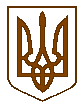 УКРАЇНАКОМИШУВАСЬКА СЕЛИЩНА РАДАОРІХІВСЬКОГО РАЙОНУ ЗАПОРІЗЬКОЇ  ОБЛАСТІШІСТНАДЦЯТА ПОЗАЧЕРГОВА СЕСІЯВОСЬМОГО СКЛИКАННЯРІШЕННЯ21.09.2017                                                                                                          № 02 Про внесення змін в рішення від 18.04.2017 №_20_«Про затвердження Програми  соціального - економічного розвитку Комишуваської селищної ради  на 2017-2020 роки» Відповідно до п. 22 статті 26 Закону України «Про місцеве самоврядування в Україні», Закону України «Про державне прогнозування та розроблення програм економічного і соціального розвитку України» від 23.03.2000 р. № 1602- ІІІ; постанови Кабінету Міністрів України від 26 квітня 2003 р. № 621 «Про розроблення прогнозних і програмних документів економічного і соціального розвитку та складання проекту державного бюджету»; вимог до реалізації Плану дій «Україна – ЄС», розпорядження Кабінету Міністрів України від 01.10.2014 року № 902 «Про національний план дій з відновлюваної енергетики на період до 2020 року» та Стратегії інноваційного розвитку України на 2010 – 2020 років умовах глобалізацій них викликів», Стратегії регіонального розвитку Запорізької області на період до 2020 року, з метою уточнення інформації по інвестиційним проектам,   Комишуваська  селищна радаВИРІШИЛА:1.​ Внести зміни в Програму соціального - економічного розвитку Комишуваської селищної ради  на 2017 -2020 роки (далі – Програма), виклавши Додаток 2 до Програми в новій редакції, інформація додається (Додаток 1).2.​ Контроль за виконанням даного рішення покласти на постійну комісіюз питань планування фінансів, бюджету та соціально-економічного розвитку.Селищний голова                                                                           Ю.В. Карапетян